	TEMATY  NA  TYDZIEŃMIESZKAŃCY  LASÓWJAK  SZANOWAĆ  ZWIERZĘTAZWYCZAJE  ZWIERZĄTPTAKI  ŻYJĄCE  W  LESIEZadanie  na  poniedziałek:  proszę  obejrzeć  film  o  zwierzętach,  następnie utrwalić  sobie  nazwy  tych  zwierząt. Można  nazwy  podzielić  na  sylaby -  nadal  ćwiczymy  podział  na  sylaby.https://www.youtube.com/watch?v=OPKWIj_ruxgZachęcam  do  wykonania  liska  z  talerzyka  papierowego.  Powodzenia.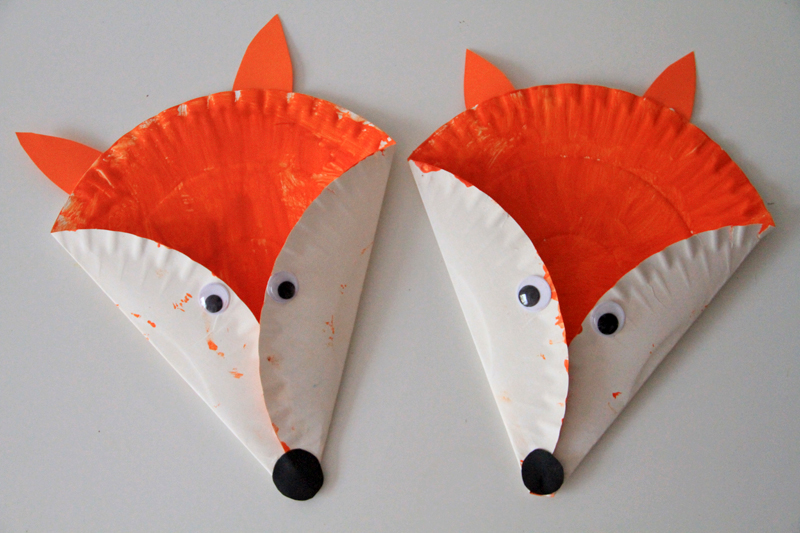 